The Werewolf: An Exploration of Myth and LegendIntroduction        Werewolves, also known as lycanthropes, have been a fascinating aspect of folklore and mythology across cultures for centuries. These mythical creatures, human beings who transform into wolves during full moons, embody a mix of fear, fascination, and primal instincts. The origins of werewolves can be traced back to ancient times, with various cultural interpretations and beliefs surrounding theirExistence. This essay delves into the history, origins, cultural representations, psychological aspects, and modern-day influences of the werewolf myth.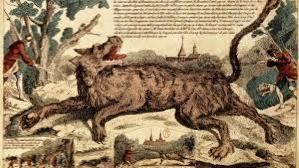 Historical Origins       The roots of the werewolf myth can be found in ancient cultures, dating back to prehistoric times. Early tribes believed in shape shifting abilities and the existence of humans with the power to transform into animals, particularly wolves. These beliefs were often intertwined with animism and nature worship, where animals were revered for their mystical qualities.      The Ancient Greeks were among the first to embrace the werewolf myth, attributing its origin to the legend of Lycaon, a king cursed by Zeus for serving him human flesh. The term "lycanthropy" itself isderived from this myth. The notion of werewolves spread throughout Europe during the Middle Ages,With various legends and stories emerging in different regions, each adding unique characteristics to the creatures.Cultural Representations     As the werewolf myth traveled through different cultures, it evolved and adapted to reflect the beliefs and fears of each society. In Scandinavian folklore, the concept of the "berserker" arose, warriorsbelieved to transform into bears during battle, paralleling the werewolf concept. In Slavic and Balkan regions, the "vukodlak" was a werewolf figure associated with dark magic and malevolence.      Native American tribes also have their own versions of werewolves, such as the "skinwalkers" of Navajo mythology, who could transform into any animal, including wolves, to cause harm and chaos. Thediversity of cultural representations adds richness and complexity to the enduring fascination with these mythical beings.Psychological Aspects       The werewolf myth touches on several psychological aspects of the human mind. One prominent theme is the duality of human nature. The transformation from human to wolf symbolizes the conflict between civilization and the primal instincts inherent in every individual. It reflects the human struggle to   reconcile the conscious, controlled self with the wild, untamed subconscious desires.      The idea of uncontrollable transformation during the full moon may also represent the human fear of losing control over one's actions and identity. This fear of losing oneself to external forces or inner demons resonates deeply with the human psyche, making the werewolf myth a powerful allegory for inner struggles and personal transformation.Modern-Day Influence       Despite the advancement of science and rational thought, the werewolf myth continues to capture the imagination of contemporary society. The concept of werewolves has thrived in literature, movies, and popular culture, cementing their place in the modern zeitgeist. Films like "An American Werewolf in London," "The Howling," and the "Twilight" series have contributed to the werewolf's enduringpopularity.Furthermore, the werewolf's allure persists in the realm of psychological and philosophical studies. The metaphorical implications of the werewolf as a symbol of transformation and the inner struggle between good and evil have been explored by scholars and writers alike. The werewolf myth remains relevant as a means to understand human nature and confront our primal instincts in the face of societal norms.Conclusion      The werewolf myth is a timeless tale that transcends cultural boundaries, originating from ancient beliefs and evolving throughout history. This mythical creature continues to captivate our imagination and speaks to the intricate relationship between humanity, nature, and our primal instincts. From itshistorical origins to its diverse cultural representations, the werewolf myth has left an indelible mark on human consciousness.            The psychological aspects of the werewolf narrative remind us of the inner conflicts and transformations we all face as individuals and as a society. The persistence of the werewolf in modern-day literature and pop culture is a testament to its enduring power as a symbol of fear, transformation, and self-discovery. As we continue to explore the depths of the human psyche, the myth of the werewolf will undoubtedly remain a poignant and thought-provoking reflection of our complex nature.Reference:https://en.wikipedia.org/wiki/Werewolfhttps://www.britannica.com/art/werewolfhttps://science.howstuffworks.com/science-vs-myth/strange-creatures/werewolf.htmhttps://theconversation.com/the-ancient-origins-of-werewolves-104775https://theconversation.com/the-ancient-origins-of-werewolves-104775https://www.jstor.org/stable/10.5325/preternature.2.2.0188https://link.springer.com/chapter/10.1007/978-1-137-52634-2_1https://www.britannica.com/science/lycanthropyhttps://theconversation.com/the-ancient-origins-of-werewolves-104775https://www.google.com/url?sa=t&source=web&rct=j&opi=89978449&url=https://westportlibrary.lib guides.com/werewolves&ved=2ahUKEwi6wOnz5bGAAxUBmVYBHXBPB9gQFnoECEEQAQ&usg=AOvVa w26j-zW_IMYhFfSfY59394J